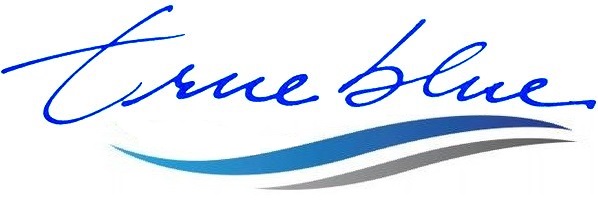 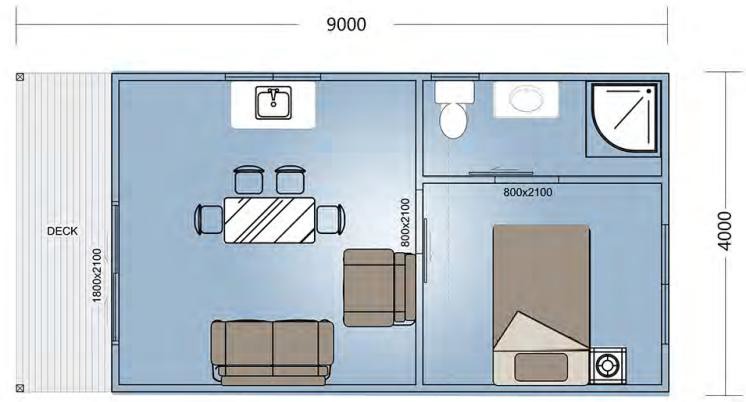 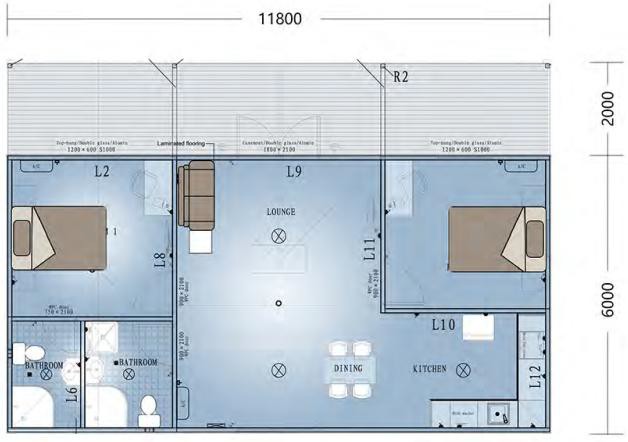 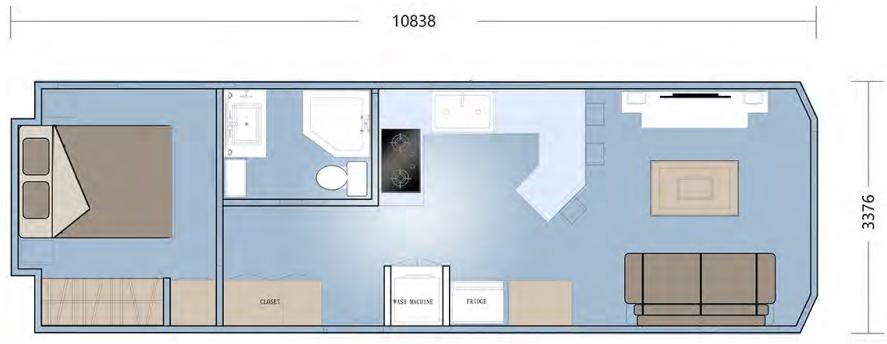 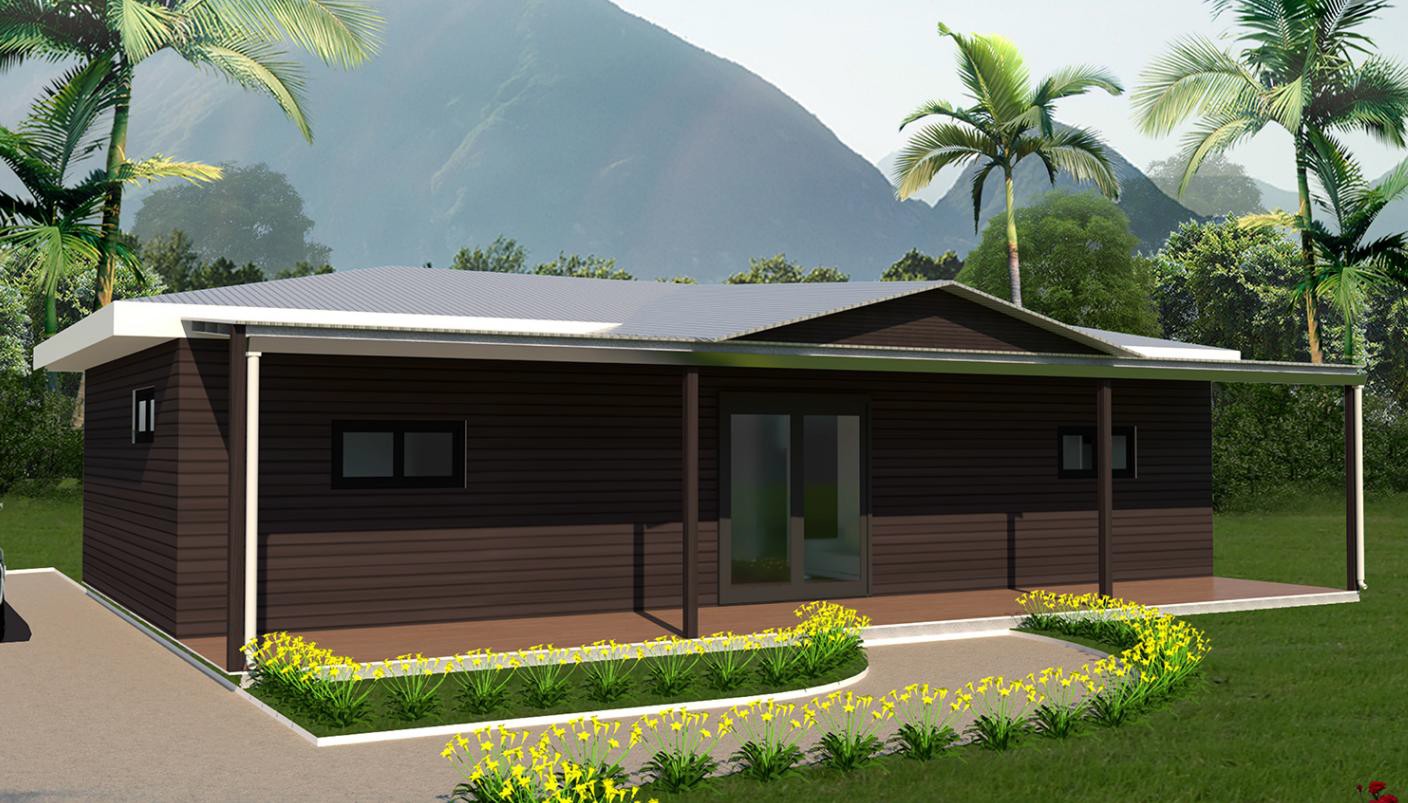 \Price list of Foldable house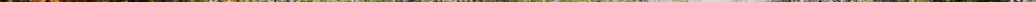 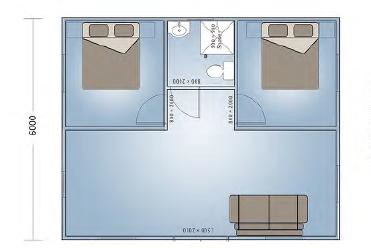 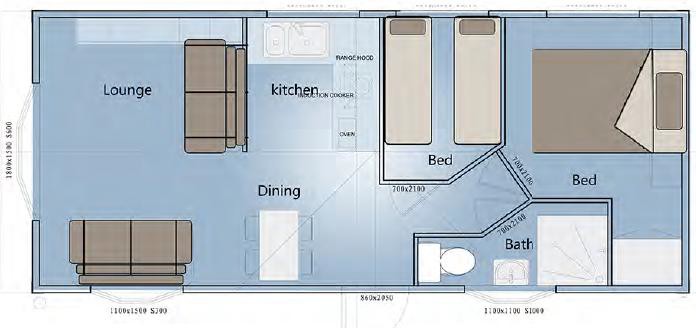 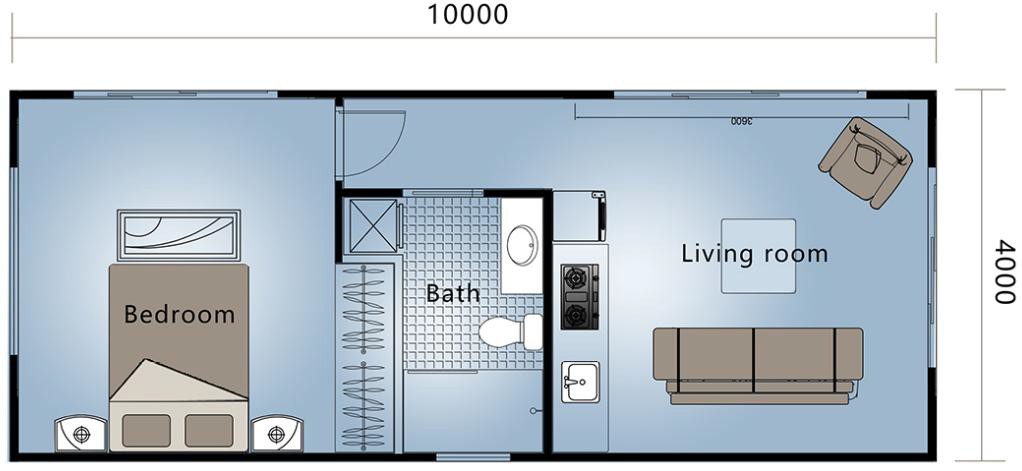 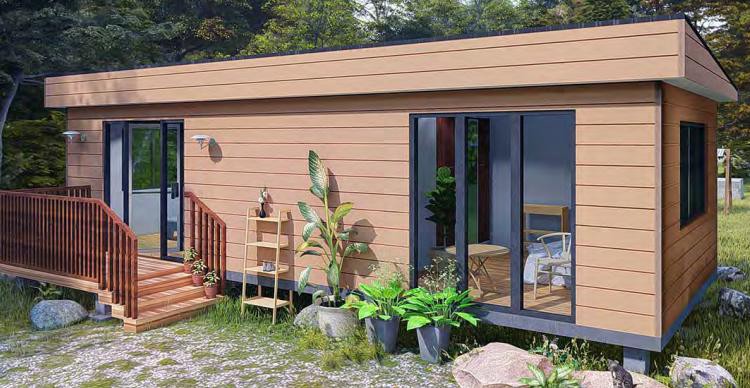 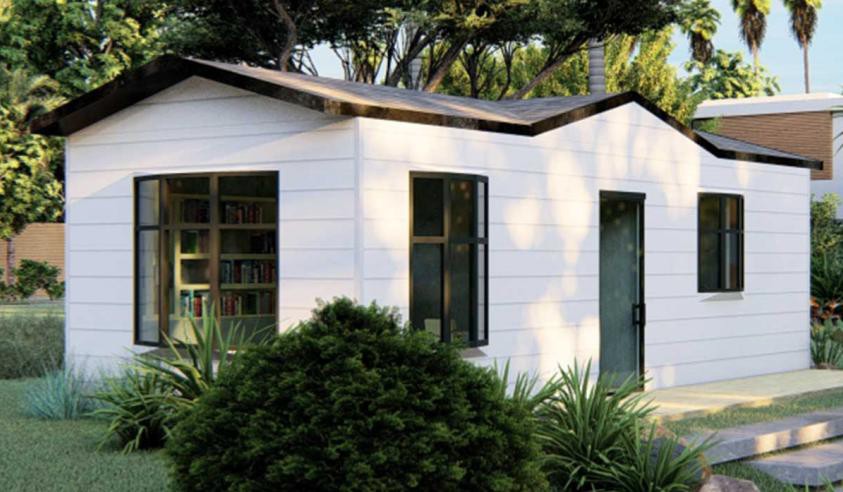 Building materialsRHS floor structure based on engineer's design.External & Internal wall Frame: AS1397 89mm*41 mm*0.75mm G550, High tensile Steel wall frames, with full assembly details incorporating a simple coding system enabling easy construction, both side with 10mm fiber cement sheet89mm*41mm*0.75mm G550, High tensile Steel roof trusses & associated roof members, ready to assemble & attach to external walls with all fixings & detailed set-out plans.Steel Batten 22 mm steel roof battens & batten 22mm steel ceiling battensHigh tensile Corrugated colored roof sheets in 0.42mm thickness, gable flashings, ridge capping, valleys, barge capping & all fixings if applicable.Wall cladding: 8mm fiber cement board as claddingInterior lining: 8mm fiber cement boardAluminum sliding windows & sliding doors including standard fly screens to Australian Standards and as per plan specifications in black color.Glass wool R2.5 to main roof area unless otherwise specified.Glass wool R3.5 breathable insulations to all exterior walls & gable ends if applicableEntrance door-Aluminum sliding doorBathroom door -alum. door with steel frame and weather sealInternal doors-plywood interior door.Flooring: 9mm Laminated flooringCornering: 90mm coved plasterboard corniceSkirting -MDF skirtingRobe & Linen cupboard support -gypsum board cornering.9mm gypsum board ceiling8mm cfc soffit liningAll P/C items: toilet, shower and washbasin w/mirrorPower points as per planJoinery as per planThe above materials are just for reference, different design, different materials. Please contact sales@asiandragonintl.com  for more information.Items not includedSite works - site clearing or cutting and rubbish removal.Council fees and lodgments of plans.External and internal stairs and balustrade.All on site construction and labor.Foldable house modelsPictureFloor planBld area (m2)Deck (m2)Price (USD) /FOB735#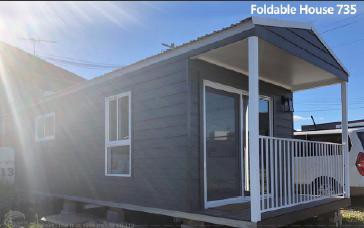 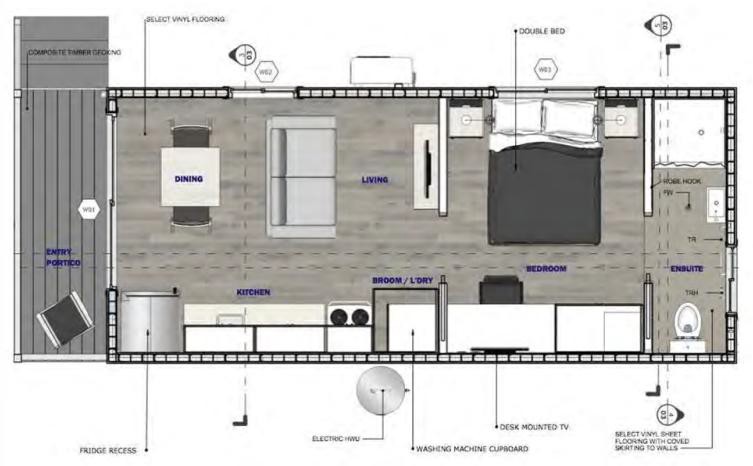 27.434.1418,600806#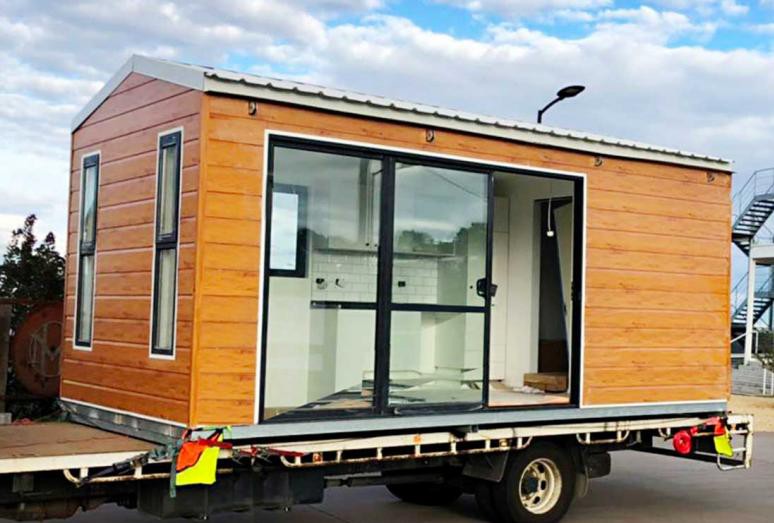 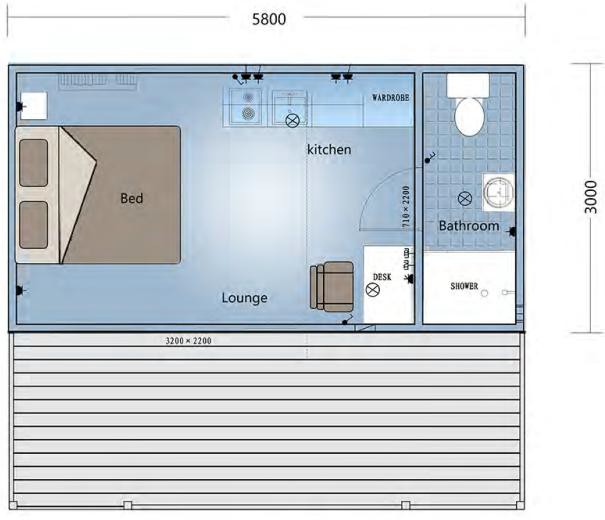 17.411.615,600929#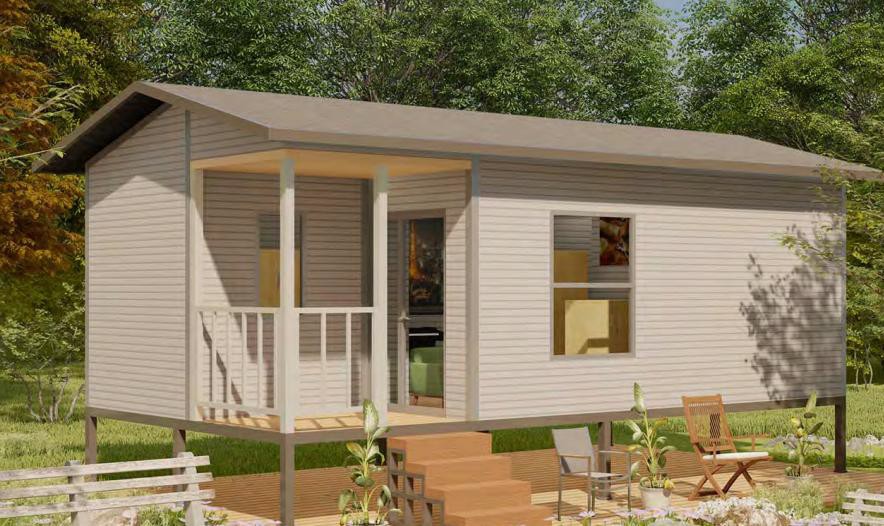 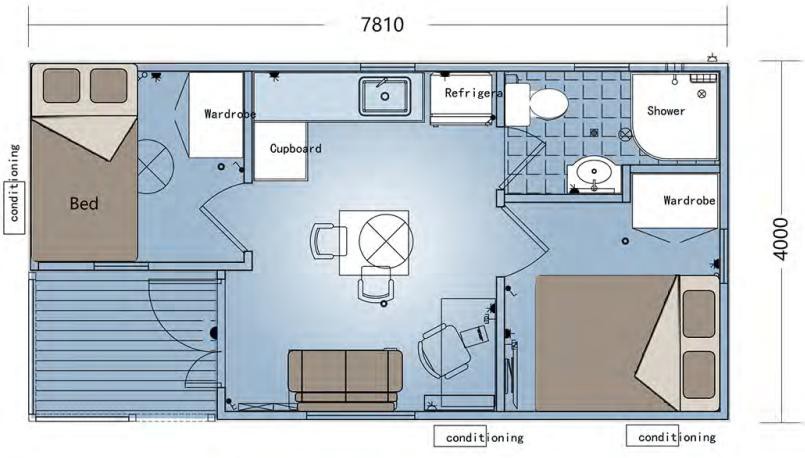 31.2419,500939#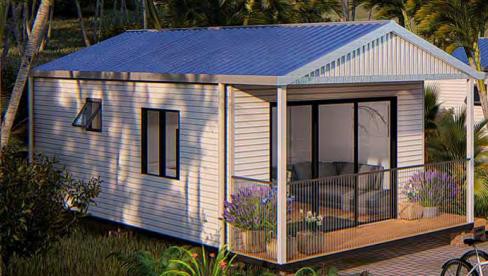 28817,600819#70.823.637,700802#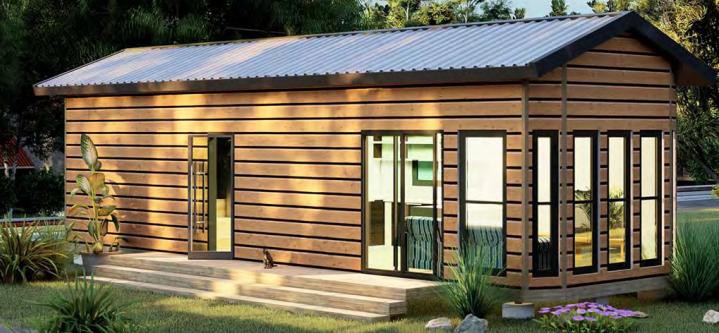 36.625,600713#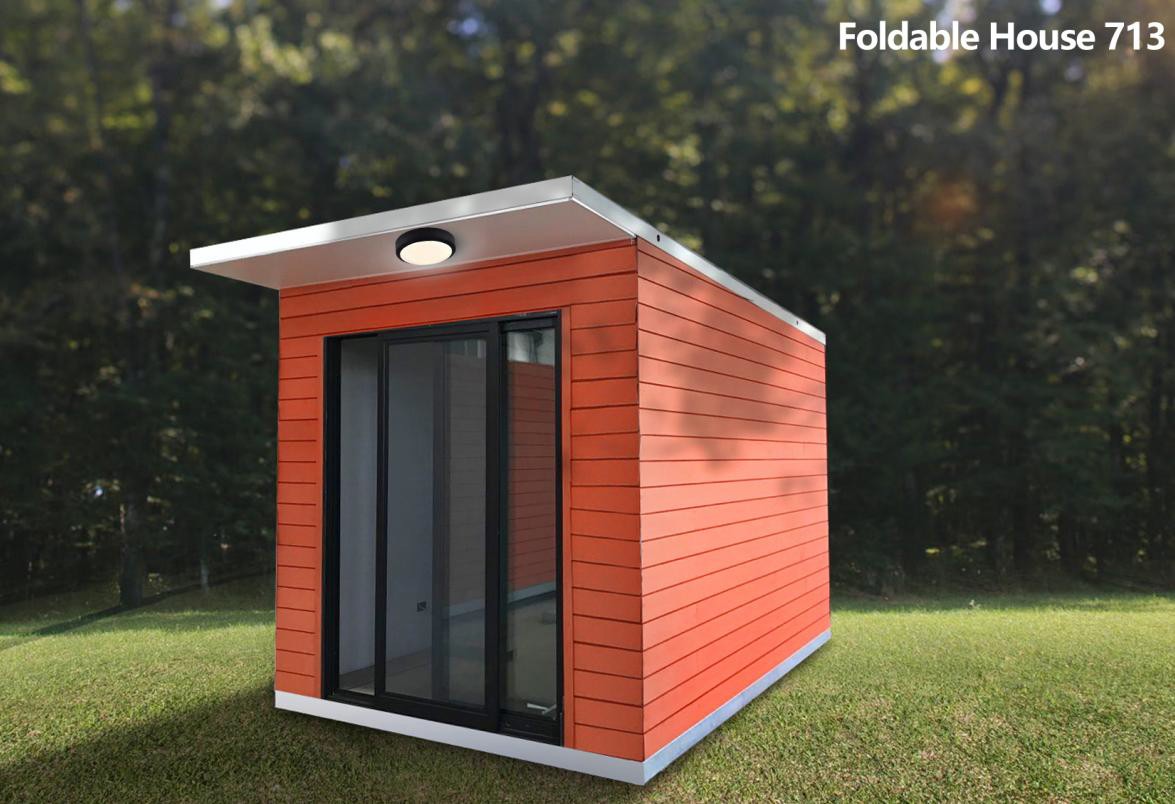 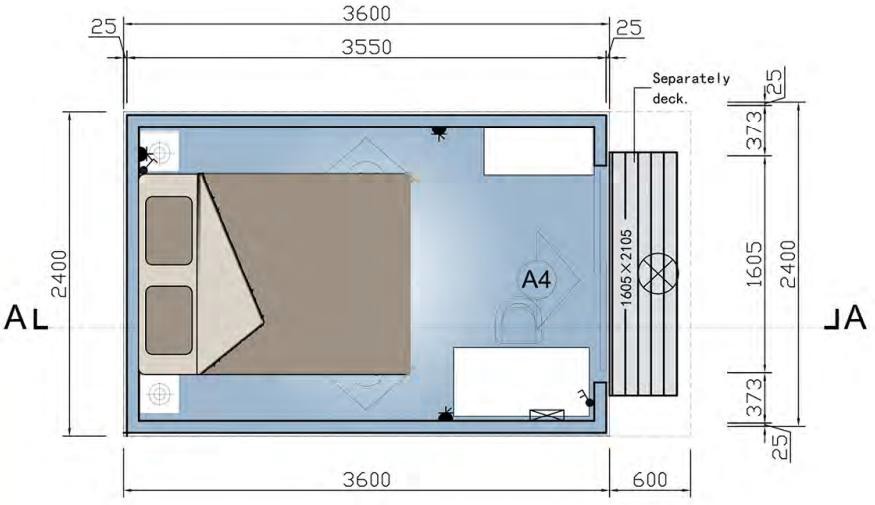 8.644,98052#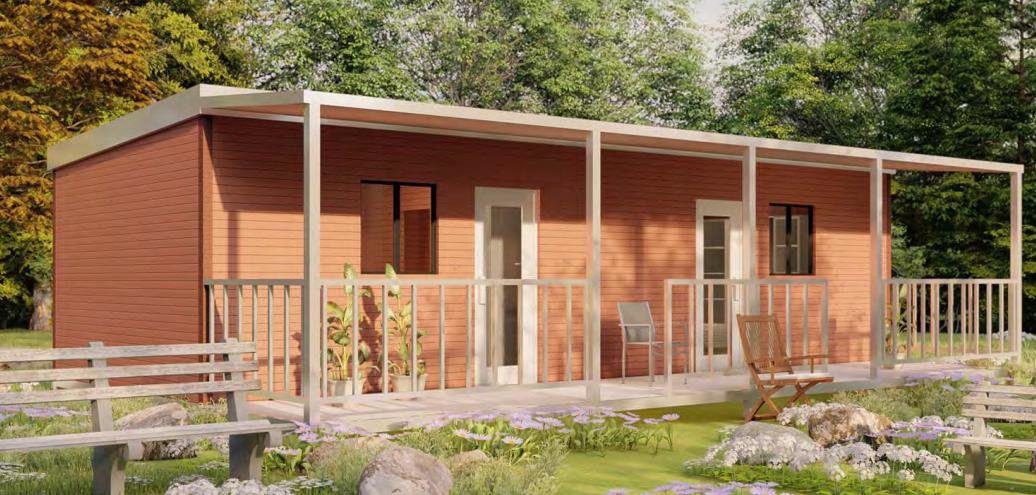 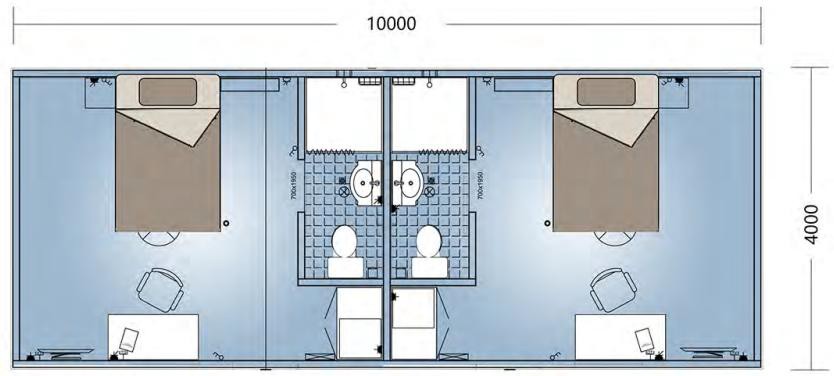 4025,000152#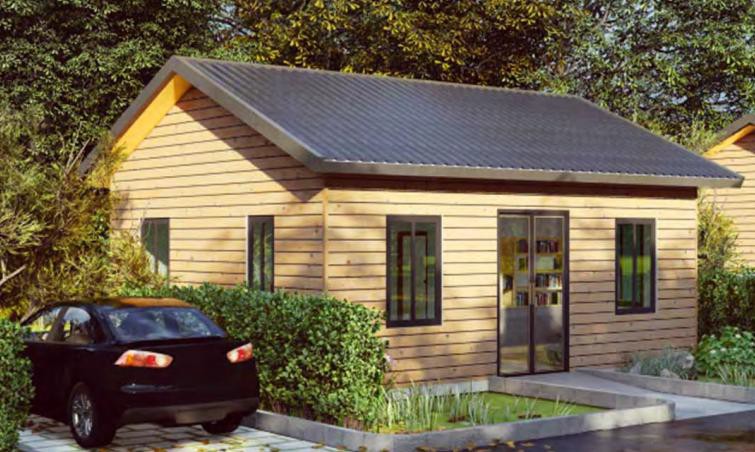 4522,250705#30.2419,500MH4094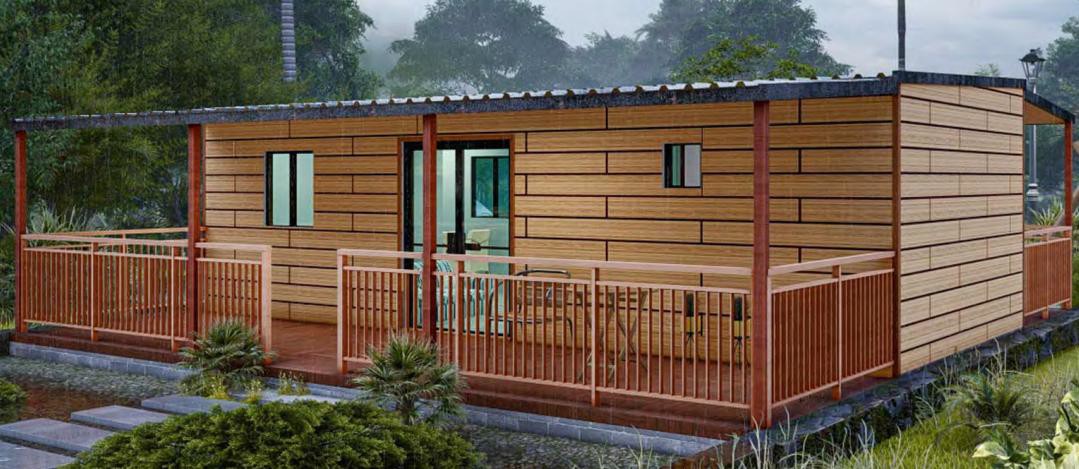 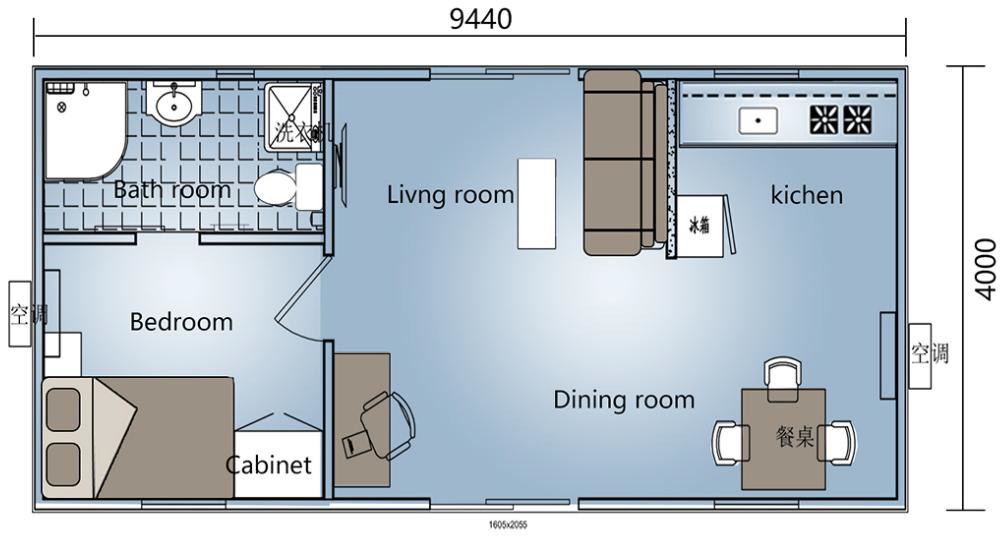 37.647.235,1662130#4025,5002117#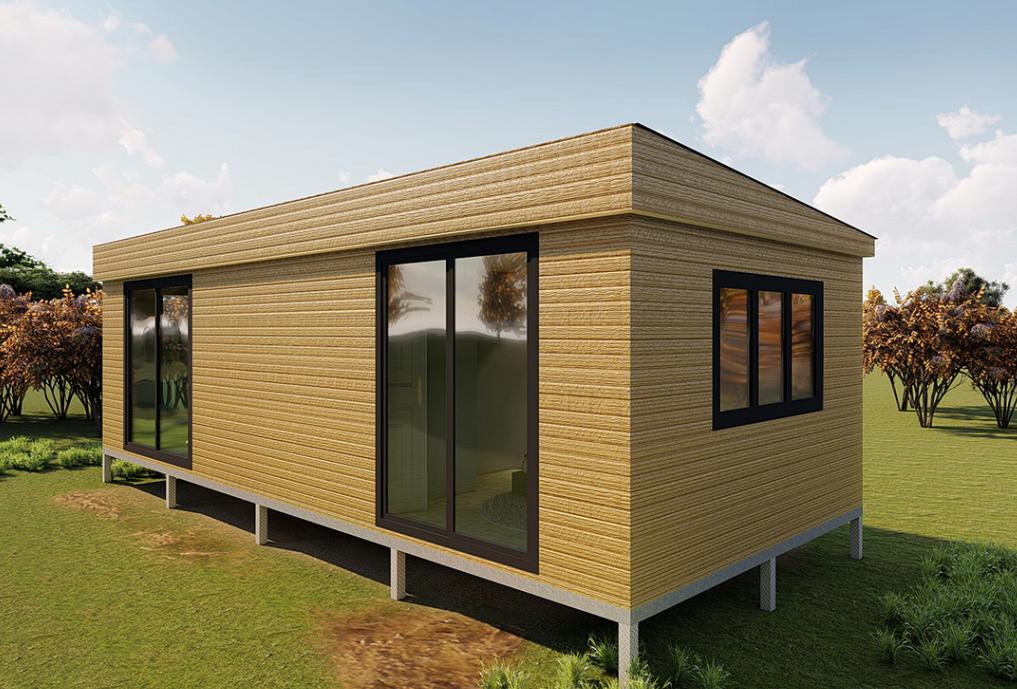 4025,5002222#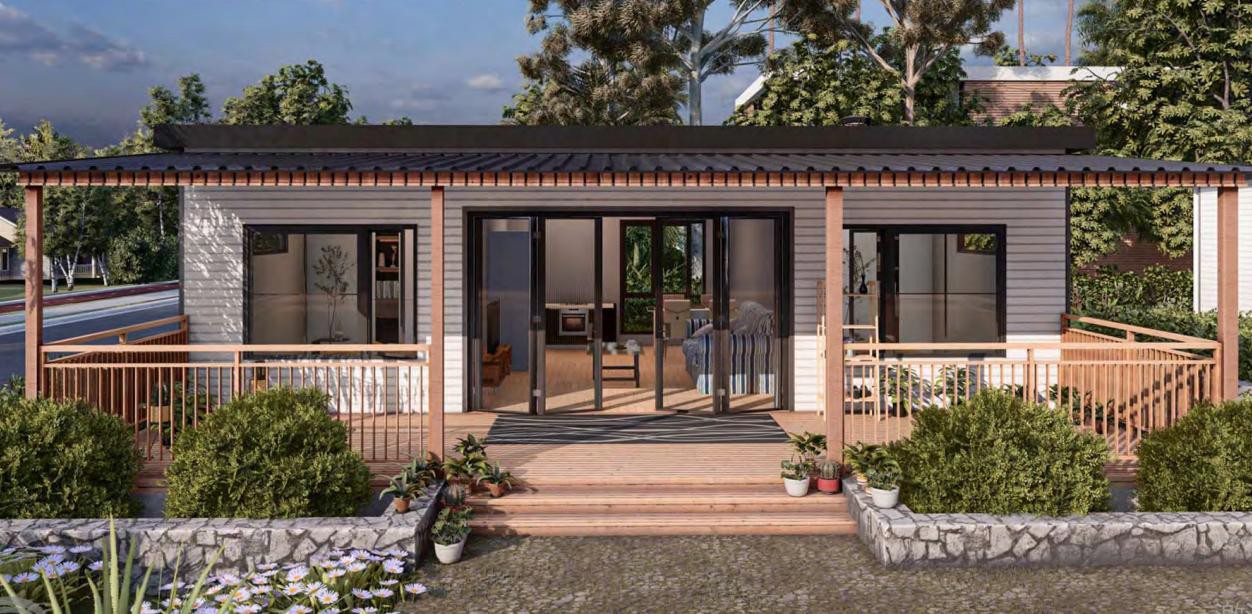 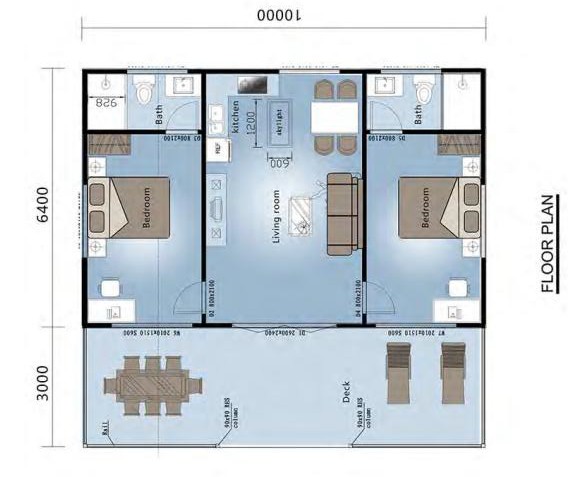 643035,000